Председательствующий – Михайлова Н.И. - председатель Собрания депутатов Малояушского       сельского поселения.Секретарь – Никишова Н.П.  – главный специалист-эксперт администрации Малояушского    сельского поселения.По Уставу - 10 депутатов      Избрано - 10 депутатов.      Присутствовали -  9 депутатов:Данилова Римма Ильинична-депутат по одномандатному избирательному округу № 1, Николаева Надежда Николаевна – депутат по одномандатному избирательному округу № 2,Данилов Николай Сергеевич- депутат по одномандатному избирательному округу № 3,Кириллов Николай Сергеевич - депутат по одномандатному избирательному округу № 4,Курсова Надежда Юрьевна - депутат по одномандатному избирательному округу № 5,Петрова Зинаида Васильевна - депутат по одномандатному избирательному округу № 6,Андреева Тамара Федоровна - депутат по одномандатному избирательному округу № 7,            Михайлова Надежда Николаевна - депутат по одномандатному избирательному округу № 9. Павлов Валентин Николаевич - депутат по одномандатному избирательному округу №10 Приглашенные - 9 человек.ПОВЕСТКА ДНЯ.О внесении изменений в решение Собрания депутатов Малояушского сельского поселения Вурнарского района Чувашской Республики «О бюджете Малояушского сельского поселения Вурнарского района Чувашской Республики на 2019 год и на плановый период 2020 и 2021 годов».О назначении публичных слушаний проекта решения Собрания депутатов Малояушского сельского поселения Вурнарского района Чувашской Республики «Об утверждении годового отчета  об исполнении бюджета Малояушского сельского поселения Вурнарского района Чувашской Республики за 2018 год».О порядке представления лицами, замещающими муниципальные должности в Малояушском сельском поселении Вурнарского района Чувашской Республики сведений о своих доходах, расходах, об имуществе и обязательствах имущественного характера, а также сведений о доходах, расходах, об имуществе и обязательствах имущественного характера своих супруги (супруга) и несовершеннолетних детей.О назначении публичных слушаний по вопросу внесения изменений в Правила землепользования и застройки Малояушского сельского поселения Вурнарского района Чувашской Республики.Слушали  по первому  вопросу:   Волкова Сергея Калистратовича – главу Малояушского сельского поселения. В своем выступлении он отметил о необходимости  внесения изменений в  решение Собрания депутатов Малояушского сельского поселения  Вурнарского района Чувашской Республики «О бюджете Малояушского сельского поселения Вурнарского района Чувашской Республики на 2019 год и на плановый период 2020 и 2021 годов»        	          Выступили: Кириллов Николай Сергеевич- депутат по одномандатному избирательному округу № 4. Он предложил собранию депутатов принять решение по данному вопросу.В соответствии с Бюджетным кодексом Российской Федерации, Федеральным законом «Об общих принципах организации местного самоуправления в Российской Федерации», Уставом Малояушского сельского  поселения внести в решение Собрания депутатов Малояушского сельского  поселения Вурнарского района Чувашской Республики от 17 декабря 2018 года № 39-1 «О бюджете Малояушского сельского  поселения Вурнарского района Чувашской Республики на 2019 год и на плановый период 2020 и 2021 годов» следующие изменения:Статья 1. В статье 1: часть 1 решения изложить в следующей редакции:«1. Утвердить основные характеристики бюджета Малояушского  сельского поселения Вурнарского района Чувашской Республики (далее - бюджет Малояушского сельского поселения в соответствующем падеже) на 2019 год:               прогнозируемый общий объем доходов бюджета Малояушского сельского поселения Вурнарского района Чувашской Республики в сумме  4783510,0 рублей, в том числе объем безвозмездных поступлений из бюджета Вурнарского района Чувашской Республики в сумме 3628750,0 рублей, из них объем межбюджетных трансфертов из бюджета Вурнарского района Чувашской Республики 3625729,0 рублей;общий объем расходов бюджета Малояушского сельского поселения Вурнарского района Чувашской Республики в 5186292,0 рублей;предельный объем муниципального долга Малояушского сельского поселения в сумме 0,0 рублей;верхний предел муниципального долга Малояушского сельского поселения Вурнарского района Чувашской Республики на 1 января 2020 года в сумме 0,0 рублей; дефицит бюджета Малояушского сельского поселения в сумме 402782,0 рублей». (Решение прилагается)Итоги открытого голосования:     ЗА                              9                                                         ПРОТИВ                    0                                                               ВОЗДЕРЖАЛИСЬ    0        Слушали  по второму  вопросу:   Волкова Сергея Калистратовича – главу Малояушского сельского поселения. О назначении публичных слушаний проекта решения Собрания депутатов Малояушского сельского поселения Вурнарского района Чувашской Республики «Об утверждении годового отчета  об исполнении бюджета Малояушского сельского поселения Вурнарского района Чувашской Республики за 2018 год».       	         Выступили: Данилов Николай Сергеевич- депутат по одномандатному избирательному округу № 3. Он предложил собранию депутатов принять решение по данному вопросу.       Решили: Назначить публичные слушания проекта решения Собрания депутатов Малояушского сельского поселения Вурнарского района Чувашской Республики «Об утверждении годового отчета об исполнении бюджета Малояушского сельского поселения Вурнарского района Чувашской Республики  за 2018 год» на «17»  апреля 2019 года   в 11 часов 00 мин. в Малояушском структурном подразделении МБУК «Централизованная клубная система» Вурнарского района Чувашской Республики (Решение прилагается)Итоги открытого голосования:     ЗА                              9                                                         ПРОТИВ                    0                                                               ВОЗДЕРЖАЛИСЬ    0Слушали  по третьему  вопросу:   Волкова Сергея Калистратовича – главу Малояушского сельского поселения. Он ознакомил присутствующих Положением о порядке представления лицами, замещающими муниципальные должности в Малояушском сельском поселении Вурнарского района Чувашской Республики,  сведений о своих доходах, расходах, об имуществе и обязательствах имущественного характера, а также сведений о доходах, расходах, об имуществе и обязательствах имущественного характера своих супруги (супруга) и несовершеннолетних детей.       	         Выступили: Курсова Надежда Юрьевна- депутат по одномандатному избирательному округу № 5. Она предложила собранию депутатов принять решение по данному вопросу.       Решили: Утвердить прилагаемое Положение о порядке представления лицами, замещающими муниципальные должности в Малояушском сельском поселении Вурнарского района Чувашской Республики,  сведений о своих доходах, расходах, об имуществе и обязательствах имущественного характера, а также сведений о доходах, расходах, об имуществе и обязательствах имущественного характера своих супруги (супруга) и несовершеннолетних детей.  (Решение прилагается)Итоги открытого голосования:     ЗА                              9                                                         ПРОТИВ                    0                                                               ВОЗДЕРЖАЛИСЬ    0Слушали  по четвертому  вопросу:   Волкова Сергея Калистратовича – главу Малояушского сельского поселения  о необходимости  назначения публичных слушаний по вопросу внесения изменений в Правила землепользования и застройки Малояушского сельского поселения Вурнарского района Чувашской Республики.       	         Выступили: Андреева Тамара Федоровна- депутат по одномандатному избирательному округу № 7. Она предложил собранию депутатов принять решение по данному вопросу.       Решили: Назначить публичные слушания проекта решения Собрания депутатов Малояушского сельского поселения Вурнарского района Чувашской Республики «О внесении изменений в Правила землепользования и застройки Малояушского сельского поселения Вурнарского района Чувашской Республики» на «31»  мая 2019 года   в 12 часов 00 мин. в Малояушском сельском клубе Вурнарского района Чувашской Республики (Решение прилагается)Итоги открытого голосования:     ЗА                              9                                                         ПРОТИВ                    0                                                               ВОЗДЕРЖАЛИСЬ    0Председатель Собрания депутатов Малояушского сельского поселения:                                                               Н.И. Михайлова  Секретарь:                                                                                                           Н.П. НикишоваО внесении изменений в решение Собрания депутатов Малояушского сельского поселения Вурнарского района Чувашской Республики «О бюджете Малояушского сельского поселения Вурнарского района Чувашской Республики на 2019 год и на плановый период 2020 и 2021 годов»Статья 1. В соответствии с Бюджетным кодексом Российской Федерации, Федеральным законом «Об общих принципах организации местного самоуправления в Российской Федерации», Уставом Малояушского сельского  поселения внести в решение Собрания депутатов Малояушского сельского  поселения Вурнарского района Чувашской Республики от 17 декабря 2018 года № 39-1 «О бюджете Малояушского сельского  поселения Вурнарского района Чувашской Республики на 2019 год и на плановый период 2020 и 2021 годов» следующие изменения:Статья 1.В статье 1: часть 1 решения изложить в следующей редакции:«1. Утвердить основные характеристики бюджета Малояушского  сельского поселения Вурнарского района Чувашской Республики (далее - бюджет Малояушского сельского поселения в соответствующем падеже) на 2019 год:               прогнозируемый общий объем доходов бюджета Малояушского сельского поселения Вурнарского района Чувашской Республики в сумме  4783510,0 рублей, в том числе объем безвозмездных поступлений из бюджета Вурнарского района Чувашской Республики в сумме 3628750,0 рублей, из них объем межбюджетных трансфертов из бюджета Вурнарского района Чувашской Республики 3625729,0 рублей;общий объем расходов бюджета Малояушского сельского поселения Вурнарского района Чувашской Республики в 5186292,0 рублей;предельный объем муниципального долга Малояушского сельского поселения в сумме 0,0 рублей;верхний предел муниципального долга Малояушского сельского поселения Вурнарского района Чувашской Республики на 1 января 2020 года в сумме 0,0 рублей; дефицит бюджета Малояушского сельского поселения в сумме 402782,0 рублей».  2) в пункте 2 статьи 4 решения:  б) абзац 3 изложить в следующей редакции:  «на 2019 год в сумме 1859895,0 рублей;»;  в) абзац 7 изложить в следующей редакции:  «на 2019 год в сумме 1586696,0  рублей;»;3) абзац 2 статьи 8 решения изложить в следующей редакции:«на 2019 год в сумме 810929,0 рублей;»;4) приложение 1 к решению изложить в новой редакции:  5) приложение 3 «Прогнозируемые объемы поступлений доходов в бюджет Малояушского сельского поселения Вурнарского района Чувашской Республики на 2019 год» к решению изложить в новой редакции:6) приложение 4 «Прогнозируемые объемы поступлений доходов в бюджет Малояушского сельского поселения Вурнарского района Чувашской Республики на 2020 и 2021 годы» к решению изложить в новой редакции:	7) дополнить приложением 5.1 следующего содержания:8) дополнить приложением 7.1 следующего содержания:  9) дополнить приложением 9.1 следующего содержания:10) приложение 11«Источники внутреннего финансирования дефицита бюджета           Малояушского сельского поселения Вурнарского района  Чувашской Республики на 2019 год» решения изложить в следующей редакции:«(рублей)Статья 2.Настоящее решение вступает в силу после его официального опубликования.Глава Малояушского сельского поселения Вурнарского районаЧувашской Республики                                                                                      С.К.ВолковО назначении публичных слушанийпроекта решения Собрания депутатовМалояушского сельского поселенияВурнарского района Чувашской Республики«Об утверждении годового отчета  обисполнении бюджета Малояушскогосельского поселения Вурнарского района Чувашской Республики за 2018 год»  На основании Бюджетного Кодекса Российской Федерации, Федерального закона от 6 октября 2003 года № 131- ФЗ «Об общих принципах организации местного самоуправления в Российской Федерации», в соответствии с Уставом Малояушского сельского поселения Вурнарского района Чувашской Республики, решением Собрания депутатов Малояушского сельского поселения Вурнарского района Чувашской Республики от 14 февраля 2018 года № 41-5 «Об утверждении Порядка проведения публичных слушаний, общественных обсуждениий в Малояушском сельском поселении Вурнарского района Чувашской Республики» Собрание депутатов Малояушского сельского поселения Вурнарского района Чувашской Республики решило:1. Назначить публичные слушания проекта решения Собрания депутатов Малояушского сельского поселения Вурнарского района Чувашской Республики «Об утверждении годового отчета об исполнении бюджета Малояушского сельского поселения Вурнарского района Чувашской Республики  за 2018 год» на «17»  апреля 2019 года   в 11 часов 00 мин. в Малояушском структурном подразделении МБУК «Централизованная клубная система» Вурнарского района Чувашской Республики . 2.Определить состав организационного комитета по организации и проведению публичных слушаний (далее также – организационный комитет):1.Волков Сергей Калистратович – глава сельского поселения;2. Петрова Зинаида Васильевна- депутат по одномандатному  округу №6 (по согласованию);3. Курсова Надежда Юрьевна- депутат по одномандатному  округу №5 (по согласованию).    Место размещения организационного комитета: Чувашская Республика, Вурнарский район, с. Малые Яуши, ул. Школьная, д.11, т. 60-9-48.Глава Малояушского сельского поселения                                                                Вурнарского района Чувашской Республики                                                           С.К. ВолковО порядке представления лицами, замещающими муниципальные должности в Малояушском сельском поселении Вурнарского района Чувашской Республики сведений о своих доходах, расходах, об имуществе и обязательствах имущественного характера, а также сведений о доходах, расходах, об имуществе и обязательствах имущественного характера своих супруги (супруга) и несовершеннолетних детейВ соответствии с частью 4 статьи 12.1 Федерального закона от 25 декабря 2008 г. № 273-ФЗ «О противодействии коррупции», статьей 3 Федерального закона от 3 декабря 2012 г. № 230-ФЗ «О контроле за соответствием расходов лиц, замещающих государственные должности, и иных лиц их доходам» Собрание депутатов Малояушского сельского поселения Вурнарского района Чувашской Республики решило:1.Утвердить прилагаемое Положение о порядке представления лицами, замещающими муниципальные должности в Малояушском сельском поселении Вурнарского района Чувашской Республики,  сведений о своих доходах, расходах, об имуществе и обязательствах имущественного характера, а также сведений о доходах, расходах, об имуществе и обязательствах имущественного характера своих супруги (супруга) и несовершеннолетних детей.Решение Собрания депутатов Малояушского сельского поселения Вурнарского района Чувашской Республики от 29.11.2017 года №26-5 признать утратившим силу.3.Настоящее решение вступает в силу после его официального опубликования (обнародования).Глава Малояушского сельского поселения Вурнарского районаЧувашской Республики                                                                                    С.К.ВолковП О Л О Ж Е Н И Ео порядке представления лицами, замещающими муниципальные должности в Малояушском сельском поселении Вурнарского района Чувашской Республики,  сведений о своих доходах, расходах, об имуществе и обязательствах имущественного характера, а также сведений о доходах, расходах, об имуществе и обязательствах имущественного характера своих супруги (супруга) и несовершеннолетних детей1. Настоящим Положением на основании соглашения, заключенного между Собранием депутатов Малояушского сельского поселения Вурнарского района Чувашской Республики, и администрацией Малояушского сельского поселения Вурнарского района Чувашской Республики, устанавливается порядок представления лицами, замещающими муниципальные должности Малояушского сельского поселения Вурнарского района Чувашской Республики (далее – муниципальные должности), сведений о своих доходах, расходах, об имуществе, и обязательствах имущественного характера, а также сведений о доходах, расходах, об имуществе и обязательствах имущественного характера своих супруги (супруга) и несовершеннолетних детей (далее – сведения о доходах, расходах, об имуществе и обязательствах имущественного характера).2. Обязанность представлять сведения о доходах, расходах, об имуществе и обязательствах имущественного характера в соответствии с законодательством Российской Федерации и законодательством Чувашской Республики по утвержденной Президентом Российской Федерации форме справки, оформляемой в специальном программном обеспечении «Справка БК», возлагается на:       -граждан, претендующих на замещение муниципальной должности – при назначении на муниципальную должность,-на граждан, замещающих муниципальные должности – ежегодно, не позднее 30 апреля года, следующего за отчетным. 3. Лицо, замещающее муниципальную должность, представляет ежегодно:а) сведения о своих доходах, полученных за отчетный период (с 1 января по 31 декабря) от всех источников (включая денежное вознаграждение, пенсии, пособия, иные выплаты), а также сведения об имуществе, принадлежащем ему на праве собственности, и о своих обязательствах имущественного характера по состоянию на конец отчетного периода;б) сведения о доходах супруги (супруга) и несовершеннолетних детей, полученных за отчетный период (с 1 января по 31 декабря) от всех источников (включая заработную плату, пенсии, пособия, иные выплаты), а также сведения об имуществе, принадлежащем им на праве собственности, и об их обязательствах имущественного характера по состоянию на конец отчетного периода;в) сведения о своих расходах, а также о расходах своих супруги (супруга) и несовершеннолетних детей по каждой сделке по приобретению земельного участка, другого объекта недвижимости, транспортного средства, ценных бумаг, акций (долей участия, паев в уставных (складочных) капиталах организаций), совершенной им, его супругой (супругом) и (или) несовершеннолетними детьми в течение календарного года, предшествующего отчетному периоду, если общая сумма таких сделок превышает общий доход данного лица и его супруги (супруга) за три последних года, предшествующих отчетному периоду, и об источниках получения средств, за счет которых совершены эти сделки.4. Гражданин при назначении на муниципальную должность представляет:а) сведения о своих доходах, полученных от всех источников (включая доходы по прежнему месту работы или месту замещения выборной должности, пенсии, пособия, иные выплаты)  за календарный год, предшествующий году подачи документов для замещения муниципальной должности, а также сведения об имуществе, принадлежащем ему на праве собственности, и о своих обязательствах имущественного характера по состоянию на первое число месяца, предшествующего месяцу подачи документов для замещения муниципальной должности (на отчетную дату);б) сведения о доходах супруги (супруга) и несовершеннолетних детей, полученных от всех источников, (включая заработную плату, пенсии, пособия, иные выплаты)  за календарный год, предшествующий году подачи гражданином документов для замещения муниципальной должности, а также сведения об имуществе, принадлежащем им на праве собственности, и о своих обязательствах имущественного характера по состоянию на первое число месяца, предшествующего месяцу подачи документов для замещения муниципальной должности (на отчетную дату);в) сведения о своих расходах, а также о расходах своих супруги (супруга) и несовершеннолетних детей по каждой сделке по приобретению земельного участка, другого объекта недвижимости, транспортного средства, ценных бумаг, акций (долей участия, паев в уставных (складочных) капиталах организаций), совершенной им, его супругой (супругом) и (или) несовершеннолетними детьми в течение календарного года, предшествующего отчетному периоду, если общая сумма таких сделок превышает общий доход данного лица и его супруги (супруга) за три последних года, предшествующих отчетному периоду, и об источниках получения средств, за счет которых совершены эти сделки.4.1. Лица, указанные в п. 2 настоящего Положения представляют сведения о своих доходах, расходах, об имуществе и обязательствах имущественного характера, а также о доходах, расходах, об имуществе и обязательствах имущественного характера своих супруги (супруга) и несовершеннолетних детей Главе Чувашской Республики. 5. В случае если лицо, замещающее муниципальную должность, обнаружило, что в представленных им сведениях о доходах, расходах, об имуществе и обязательствах имущественного характера не отражены или не полностью отражены какие-либо сведения либо имеются ошибки, он вправе представить уточненные сведения в порядке, установленном настоящим Положением.Лицо, замещающее муниципальную должность, может представить уточненные сведения в течение одного месяца после окончания срока, указанного в пункте 2 настоящего Положения.6. В случае непредставления по объективным причинам лицом, замещающим муниципальную должность, сведений о доходах, расходах, об имуществе и обязательствах имущественного характера супруги (супруга) и несовершеннолетних детей данный факт подлежит рассмотрению Комиссией по соблюдению требований к служебному поведению лиц, замещающих муниципальные должности, и урегулированию конфликта интересов в Малояушском сельском поселении Вурнарского района Чувашской Республики.7. Проверка достоверности и полноты сведений о доходах, расходах, об имуществе и обязательствах имущественного характера, представленных в соответствии с настоящим Положением лицами, замещающими муниципальные должности, осуществляется в соответствии с законодательством Российской Федерации.8. Сведения о доходах, расходах, об имуществе и обязательствах имущественного характера, представляемые в соответствии с настоящим Положением лицами, замещающими муниципальные должности, являются сведениями конфиденциального характера, если федеральным законом они не отнесены к сведениям, составляющим государственную тайну.9. Сведения о доходах, расходах, об имуществе и обязательствах имущественного характера лица, замещающего муниципальную должность, его супруги (супруга) и несовершеннолетних детей в порядке, предусмотренном решением Собрания депутатов Малояушского сельского поселения  Вурнарского района Чувашской Республики, размещаются на официальном сайте администрации Малояушского сельского поселения Вурнарского района Чувашской Республики в информационно-телекоммуникационной сети «Интернет», а в случае отсутствия этих сведений на официальном сайте администрации Малояушского сельского поселения Вурнарского района Чувашской Республики – предоставляются средствам массовой информации для опубликования по их запросам.10. Муниципальные служащие, в должностные обязанности которых входит работа со сведениями о доходах, расходах, об имуществе и обязательствах имущественного характера, виновные в их разглашении или использовании в целях, не предусмотренных законодательством Российской Федерации, несут ответственность в соответствии с Федеральным законом «О муниципальной службе в Российской Федерации» и другими федеральными законами.11. Сведения о доходах, расходах, об имуществе и обязательствах имущественного характера, представляемые в соответствии с настоящим Положением лицом, замещающим муниципальную должность, хранятся в подразделении по вопросам коррупции.12. В случае непредставления либо представления заведомо недостоверных или неполных сведений о доходах, расходах, об имуществе и обязательствах имущественного характера лицо, замещающее муниципальную должность, несет ответственность в соответствии с законодательством Российской Федерации.О назначении публичных слушанийРуководствуясь Градостроительным кодексом Российской Федерации, Земельным кодексом РФ, Федеральным законом от 29.12.2004 года №191-ФЗ «О введении в действие Градостроительного кодекса Российской Федерации», Федеральным законом от 06.10.2003 года №131-ФЗ «Об общих принципах организации местного самоуправления в Российской Федерации»; на основании ст. 14 Устава Малояушского сельского поселения Вурнарского района Чувашской Республики; Правил землепользования и застройки Малояушского сельского поселения Вурнарского района Чувашской Республики, утвержденных решением Собрания депутатов Малояушского сельского поселения Вурнарского района Чувашской Республики №27-2  от 25.12.2012 г. с изменениями от 18.01.2017 года; Положением о публичных слушаниях, общественных обсуждениях в Малояушском сельском поселении Вурнарского района Чувашской Республики, утвержденного решением Собрания депутатов Малояушского сельского поселения Вурнарского района Чувашской Республики №41-5 от 14.02.2019 года, Собрание депутатов Малояушского сельского поселения Вурнарского района Чувашской республики РЕШИЛО:Назначить публичные слушания по вопросу внесения изменений в Правила землепользования и застройки Малояушского сельского поселения Вурнарского района Чувашской Республики с изменениями от 18.01.2017 года на 31 мая 2019 года в 12 часов 00 мин. в Малояушском сельском клубе  Вурнарского района Чувашской Республики. 2. Настоящее решение опубликовать в печатном издании «Бюллетень Малояушского сельского поселения» и разместить на официальном сайте Малояушского сельского поселения Вурнарского района Чувашской Республики в сети «Интернет».Глава Малояушского сельского поселенияВурнарского района Чувашской Республики                                      С.К. ВолковЧЁВАШ РЕСПУБЛИКИВАРНАР  РАЙОН,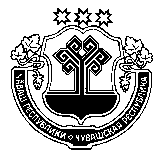 ЧУВАШСКАЯ РЕСПУБЛИКА ВУРНАРСКИЙ РАЙОН  КЕСЕН КИПЕКЯЛ ПОСЕЛЕНИЙЕНДЕПУТАТСЕН ПУХĂВĚ ПРОТОКОЛ«28» нарăс  2019 с     №43             К.=.н Кипек салиСОБРАНИЕ ДЕПУТАТОВ МАЛОЯУШСКОГО СЕЛЬСКОГОПОСЕЛЕНИЯ ТРЕТЬЕГО СОЗЫВА ПРОТОКОЛ«28» февраля 2019 г.  № 43с. МАЛЫЕ ЯУШИЧЁВАШ РЕСПУБЛИКИВАРНАР  РАЙОН,ЧУВАШСКАЯ РЕСПУБЛИКА ВУРНАРСКИЙ РАЙОН  КЕСЕН КИПЕКЯЛ ПОСЕЛЕНИЙЕНДЕПУТАТСЕН ПУХĂВĚ ЙЫШАНУ«28» нарăс  2019=     №43-1             К.=.н Кипек салиСОБРАНИЕ ДЕПУТАТОВ МАЛОЯУШСКОГО СЕЛЬСКОГОПОСЕЛЕНИЯ ТРЕТЬЕГО СОЗЫВА РЕШЕНИЕ«28» февраля 2019 г.  № 43-1с. МАЛЫЕ ЯУШИ«9931 08 04020 01 1000 110Государственная пошлина за совершение нотариальных действий должностными лицами органов местного самоуправления, уполномоченными в соответствии с законодательными актами Российской Федерации за совершение нотариальных действий9931 11 05025 10 0000 120Доходы, получаемые в виде арендной платы, а также средства от продажи права на заключение договоров аренды за земли, находящиеся в собственности сельских поселений (за исключением земельных участков муниципальных бюджетных и автономных учреждений)9931 11 05035 10 0000 120Доходы от сдачи в аренду имущества, находящегося в оперативном управлении органов управления сельских поселений и созданных ими учреждений (за исключением имущества муниципальных бюджетных и автономных учреждений)9931 11 09045 10 0000 120Прочие поступления от использования имущества, находящегося в собственности сельских поселений (за исключением имущества муниципальных бюджетных и автономных учреждений, а также имущества муниципальных унитарных предприятий, в том числе казенных)9931 13 02995 10 0000 130Прочие доходы от компенсации затрат бюджетов сельских поселений9931 14 02052 10 0000 410Доходы от реализации имущества, находящегося в оперативном управлении учреждений, находящихся в ведении органов управления сельских поселений (за исключением имущества муниципальных бюджетных и автономных учреждений), в части реализации основных средств по указанному имуществу 9931 14 02052 10 0000 440Доходы от реализации имущества, находящегося в оперативном управлении учреждений, находящихся в ведении органов управления сельских поселений (за исключением имущества муниципальных бюджетных и автономных учреждений), в части реализации материальных запасов по указанному имуществу9931 14 02053 10 0000 410Доходы от реализации иного имущества, находящегося в собственности сельских поселений (за исключением имущества муниципальных бюджетных и автономных учреждений, а также имущества муниципальных унитарных предприятий, в том числе казенных), в части реализации основных средств по указанному имуществу9931 14 02053 10 0000 440Доходы от реализации иного имущества, находящегося в собственности сельских поселений (за исключением имущества муниципальных бюджетных и автономных учреждений, а также имущества муниципальных унитарных предприятий, в том числе казенных), в части реализации материальных запасов по указанному имуществу9931 14 06025 10 0000 430Доходы от продажи земельных участков, находящихся в собственности сельских поселений (за исключением земельных участков муниципальных бюджетных и автономных учреждений)9931 16 18050 10 0000 140Денежные взыскания (штрафы) за нарушение бюджетного законодательства (в части бюджетов сельских поселений)9931 16 32000 10 0000 140Денежные взыскания, налагаемые в возмещение ущерба, причиненного в результате незаконного или нецелевого использования бюджетных средств (в части бюджетов сельских поселений)9931 16 33050 10 0000 140Денежные взыскания (штрафы) за нарушение законодательства Российской Федерации о контрактной системе в сфере закупок товаров, работ, услуг для обеспечения государственных и муниципальных нужд для нужд сельских поселений993 1 16 90050 10 0000 140Прочие поступления от денежных взысканий (штрафов) и иных сумм в возмещение ущерба, зачисляемые в бюджеты сельских поселений9931 17 01050 10 0000 180Невыясненные поступления, зачисляемые в бюджеты сельских поселений9931 17 02020 10 0000 180Возмещение потерь сельскохозяйственного производства, связанных с изъятием сельскохозяйственных угодий, расположенных на территориях сельских поселений (по обязательствам, возникшим до 1 января 2008 года)9931 17 05050 10 0000 180Прочие неналоговые доходы бюджетов сельских поселений9932 02 15001 10 0000 150Дотации бюджетам сельских поселений на выравнивание бюджетной обеспеченности9932 02 15002 10 0000 150Дотации бюджетам сельских поселений на поддержку мер по обеспечению сбалансированности бюджетов9932 02 19999 10 0000 150Прочие дотации бюджетам сельских поселений9932 02 20077 10 0000 150Субсидии бюджетам сельских поселений на софинансирование капитальных вложений в объекты муниципальной собственности9932 02 20216 10 0000 150Субсидии бюджетам сельских поселений на осуществление дорожной деятельности в отношении автомобильных дорог общего пользования, а также капитального ремонта и ремонта дворовых территорий многоквартирных домов, проездов к дворовым территориям многоквартирных домов населенных пунктов9932 02 25567 10 0000 150Субсидии бюджетам сельских поселений на реализацию мероприятий по устойчивому развитию сельских территорий9932 02 29999 10 0000 150Прочие субсидии бюджетам сельских поселений9932 02 35118 10 0000 150Субвенции бюджетам сельских поселений на осуществление первичного воинского учета на территориях, где отсутствуют военные комиссариаты9932 02 30024 10 0000 150Субвенции бюджетам сельских поселений на выполнение передаваемых полномочий  субъектов Российской Федерации9932 02 39999 10 0000 150Прочие субвенции бюджетам сельских поселений9932 02 49999 10 0000 150Прочие межбюджетные трансферты, передаваемые бюджетам сельских поселений9932 07 05030 10 0000 150Прочие безвозмездные поступления в бюджеты сельских поселений9932 19 60010 10 0000 150Возврат прочих остатков субсидий, субвенций и иных межбюджетных трансфертов, имеющих целевое назначение, прошлых лет из бюджетов сельских поселений»;«(рублей)«(рублей)«(рублей)Код бюджетной 
классификацииКод бюджетной 
классификацииНаименование доходовСумма12310000000000000000НАЛОГОВЫЕ И НЕНАЛОГОВЫЕ ДОХОДЫ, всего87 000,00в том числе:10300000000000000НАЛОГИ НА ТОВАРЫ (РАБОТЫ, УСЛУГИ), РЕАЛИЗУЕМЫЕ НА ТЕРРИТОРИИ РОССИЙСКОЙ ФЕДЕРАЦИИ72 000,0010302000010000110Акцизы по подакцизным товарам (продукции), производимым на территории Российской Федерации72 000,0010600000000000000НАЛОГИ НА ИМУЩЕСТВО, всего15 000,00из них:10601000000000110налог на имущество физических лиц15 000,0020000000000000000БЕЗВОЗМЕЗДНЫЕ ПОСТУПЛЕНИЯ, всего700 097,0020200000000000000Безвозмездные поступления от других бюджетов бюджетной системы Российской Федерации, всего697 076,00в том числе:20210000000000150Дотации бюджетам бюджетной системы Российской Федерации, всего 366 436,00из них:20215002100000150дотации бюджетам сельских поселений на поддержку мер по обеспечению сбалансированности бюджетов366 436,0020220000000000150Субсидии бюджетам бюджетной системы Российской Федерации (межбюджетные субсидии), всего329 666,00из них:20220216100000150Субсидии бюджетам сельских поселений на осуществление дорожной деятельности в отношении автомобильных дорог общего пользования, а также капитального ремонта и ремонта дворовых территорий многоквартирных домов, проездов к дворовым территориям многоквартирных домов населенных пунктов329 666,0020230000000000150Субвенции бюджетам субъектов Российской Федерации, всего974,00из них:20235118100000150субвенции бюджетам сельских поселений на осуществление первичного воинского учета на территориях, где отсутствуют военные комиссариаты974,0020700000000000000Прочие безвозмездные поступления 3 021,00ВСЕГО ДОХОДОВ787 097,00»;«(рублей)«(рублей)«(рублей)«(рублей)Код бюджетной 
классификацииКод бюджетной 
классификацииНаименование доходовСуммаСуммаКод бюджетной 
классификацииКод бюджетной 
классификацииНаименование доходов2020 год2021 год123410000000000000000НАЛОГОВЫЕ И НЕНАЛОГОВЫЕ ДОХОДЫ, всего1 067 760,00   1 067 760,00в том числе:10100000000000000НАЛОГИ НА ПРИБЫЛЬ, ДОХОДЫ      36 000,00   36 000,0010102000010000110налог на доходы физических лиц     36 000,00   36 000,0010300000000000000НАЛОГИ НА ТОВАРЫ (РАБОТЫ, УСЛУГИ), РЕАЛИЗУЕМЫЕ НА ТЕРРИТОРИИ РОССИЙСКОЙ ФЕДЕРАЦИИ     427 760,00   427 760,0010302000010000110Акцизы по подакцизным товарам (продукции), производимым на территории Российской Федерации     427 760,00   427 760,0010500000000000000НАЛОГИ НА СОВОКУПНЫЙ ДОХОД  15 000,00   15 000,0010503000010000110Единый сельскохозяйственный налог 15 000,00   15 000,0010600000000000000НАЛОГИ НА ИМУЩЕСТВО, всего 467 000,00   467 000,00из них:10601000000000110налог на имущество физических лиц  77 000,00   77 000,0010606000000000110земельный налог390 000,00   390 000,0010800000000000000ГОСУДАРСТВЕННАЯ ПОШЛИНА 12 000,00   12 000,0011100000000000000ДОХОДЫ ОТ ИСПОЛЬЗОВАНИЯ ИМУЩЕСТВА, НАХОДЯЩЕГОСЯ В ГОСУДАРСТВЕННОЙ И МУНИЦИПАЛЬНОЙ СОБСТВЕННОСТИ, всего110 000,00   110 000,00из них:11105000000000120доходы, получаемые в виде арендной либо иной платы за передачу в возмездное пользование государственного и муниципального имущества (за исключением имущества бюджетных и автономных учреждений, а также имущества государственных и муниципальных унитарных предприятий, в том числе казенных)      110 000,00   110 000,0020000000000000000БЕЗВОЗМЕЗДНЫЕ ПОСТУПЛЕНИЯ, всего 2 905 567,00   2 903 798,0020200000000000000Безвозмездные поступления от других бюджетов бюджетной системы Российской Федерации, всего 2 905 567,00   2 903 798,00в том числе:20210000000000150Дотации бюджетам бюджетной системы Российской Федерации, всего  2 070 430,00   2 070 430,00из них:20215001100000150дотации бюджетам сельских поселений на выравнивание бюджетной обеспеченности 1 664 028,00   1 656 598,0020215002100000150дотации бюджетам сельских поселений на поддержку мер по обеспечению сбалансированности бюджетов       406 402,00   413 832,0020220000000000150Субсидии бюджетам бюджетной системы Российской Федерации (межбюджетные субсидии), всего      746 163,00   744 394,00из них:20220216100000150Субсидии бюджетам сельских поселений на осуществление дорожной деятельности в отношении автомобильных дорог общего пользования, а также капитального ремонта и ремонта дворовых территорий многоквартирных домов, проездов к дворовым территориям многоквартирных домов населенных пунктов      746 163,00   744 394,0020230000000000150Субвенции бюджетам субъектов Российской Федерации, всего       88 974,00   88 974,00из них:20235118100000150субвенции бюджетам сельских поселений на осуществление первичного воинского учета на территориях, где отсутствуют военные комиссариаты        88 974,00   88 974,00ВСЕГО ДОХОДОВ3 973 327,003 971 558,00»;«Приложение 5.1 к решению Собрания депутатов  Малояушского сельского поселения Вурнарского района Чувашской Республики«О бюджете Малояушского сельского поселения Вурнарского района Чувашской Республики на 2019 годи на плановый период   2020 и 2021 годов»«Приложение 5.1 к решению Собрания депутатов  Малояушского сельского поселения Вурнарского района Чувашской Республики«О бюджете Малояушского сельского поселения Вурнарского района Чувашской Республики на 2019 годи на плановый период   2020 и 2021 годов»«Приложение 5.1 к решению Собрания депутатов  Малояушского сельского поселения Вурнарского района Чувашской Республики«О бюджете Малояушского сельского поселения Вурнарского района Чувашской Республики на 2019 годи на плановый период   2020 и 2021 годов»«Приложение 5.1 к решению Собрания депутатов  Малояушского сельского поселения Вурнарского района Чувашской Республики«О бюджете Малояушского сельского поселения Вурнарского района Чувашской Республики на 2019 годи на плановый период   2020 и 2021 годов»«Приложение 5.1 к решению Собрания депутатов  Малояушского сельского поселения Вурнарского района Чувашской Республики«О бюджете Малояушского сельского поселения Вурнарского района Чувашской Республики на 2019 годи на плановый период   2020 и 2021 годов»ИЗМЕНЕНИЕраспределения бюджетных ассигнований по разделам, подразделам, целевым статьям (муниципальным программам Малояушского сельского поселения Вурнарского района Чувашской Республики) и группам  (группам и подгруппам) видов расходов классификации расходов бюджета Малояушского сельского поселения Вурнарского района Чувашской Республики на 2019 год, предусмотренного приложением 5 к решению Собрания депутатов Малояушского сельского поселения Вурнарского района Чувашской Республики "О бюджете Малояушского сельского поселения Вурнарского района Чувашской Республики на 2019 год и на плановый период 2020 и 2021 годов"ИЗМЕНЕНИЕраспределения бюджетных ассигнований по разделам, подразделам, целевым статьям (муниципальным программам Малояушского сельского поселения Вурнарского района Чувашской Республики) и группам  (группам и подгруппам) видов расходов классификации расходов бюджета Малояушского сельского поселения Вурнарского района Чувашской Республики на 2019 год, предусмотренного приложением 5 к решению Собрания депутатов Малояушского сельского поселения Вурнарского района Чувашской Республики "О бюджете Малояушского сельского поселения Вурнарского района Чувашской Республики на 2019 год и на плановый период 2020 и 2021 годов"ИЗМЕНЕНИЕраспределения бюджетных ассигнований по разделам, подразделам, целевым статьям (муниципальным программам Малояушского сельского поселения Вурнарского района Чувашской Республики) и группам  (группам и подгруппам) видов расходов классификации расходов бюджета Малояушского сельского поселения Вурнарского района Чувашской Республики на 2019 год, предусмотренного приложением 5 к решению Собрания депутатов Малояушского сельского поселения Вурнарского района Чувашской Республики "О бюджете Малояушского сельского поселения Вурнарского района Чувашской Республики на 2019 год и на плановый период 2020 и 2021 годов"ИЗМЕНЕНИЕраспределения бюджетных ассигнований по разделам, подразделам, целевым статьям (муниципальным программам Малояушского сельского поселения Вурнарского района Чувашской Республики) и группам  (группам и подгруппам) видов расходов классификации расходов бюджета Малояушского сельского поселения Вурнарского района Чувашской Республики на 2019 год, предусмотренного приложением 5 к решению Собрания депутатов Малояушского сельского поселения Вурнарского района Чувашской Республики "О бюджете Малояушского сельского поселения Вурнарского района Чувашской Республики на 2019 год и на плановый период 2020 и 2021 годов"ИЗМЕНЕНИЕраспределения бюджетных ассигнований по разделам, подразделам, целевым статьям (муниципальным программам Малояушского сельского поселения Вурнарского района Чувашской Республики) и группам  (группам и подгруппам) видов расходов классификации расходов бюджета Малояушского сельского поселения Вурнарского района Чувашской Республики на 2019 год, предусмотренного приложением 5 к решению Собрания депутатов Малояушского сельского поселения Вурнарского района Чувашской Республики "О бюджете Малояушского сельского поселения Вурнарского района Чувашской Республики на 2019 год и на плановый период 2020 и 2021 годов"ИЗМЕНЕНИЕраспределения бюджетных ассигнований по разделам, подразделам, целевым статьям (муниципальным программам Малояушского сельского поселения Вурнарского района Чувашской Республики) и группам  (группам и подгруппам) видов расходов классификации расходов бюджета Малояушского сельского поселения Вурнарского района Чувашской Республики на 2019 год, предусмотренного приложением 5 к решению Собрания депутатов Малояушского сельского поселения Вурнарского района Чувашской Республики "О бюджете Малояушского сельского поселения Вурнарского района Чувашской Республики на 2019 год и на плановый период 2020 и 2021 годов"(рублей)(рублей)(рублей)(рублей)(рублей)(рублей)НаименованиеРазделПодразделЦелевая статья (муниципальные программы)Группа (группа и подгруппа) вида расходовСумма (увеличение, уменьшение(-))НаименованиеРазделПодразделЦелевая статья (муниципальные программы)Группа (группа и подгруппа) вида расходовизменение (увеличе-ние, уменьше-ние (-))123456Всего1 189 879,00Общегосударственные вопросы013 000,00Функционирование Правительства Российской Федерации, высших исполнительных органов государственной власти субъектов Российской Федерации, местных администраций0104-145,50Муниципальная программа "Развитие потенциала муниципального управления"0104Ч500000000-145,50Обеспечение реализации муниципальной программы "Развитие потенциала муниципального управления"0104Ч5Э0000000-145,50Основное мероприятие "Общепрограммные расходы"0104Ч5Э0100000-145,50Обеспечение функций муниципальных органов0104Ч5Э0100200-145,50Закупка товаров, работ и услуг для обеспечения государственных (муниципальных) нужд0104Ч5Э0100200200-145,50Иные закупки товаров, работ и услуг для обеспечения государственных (муниципальных) нужд0104Ч5Э0100200240-145,50Другие общегосударственные вопросы01133 145,50Муниципальная программа "Развитие потенциала муниципального управления"0113Ч500000000145,50Обеспечение реализации муниципальной программы "Развитие потенциала муниципального управления"0113Ч5Э0000000145,50Основное мероприятие "Общепрограммные расходы"0113Ч5Э0100000145,50Выполнение других обязательств муниципального образования Чувашской Республики0113Ч5Э0173770145,50Иные бюджетные ассигнования0113Ч5Э0173770800145,50Уплата налогов, сборов и иных платежей0113Ч5Э0173770850145,50Муниципальная программа "Цифровое общество"0113Ч6000000003 000,00Подпрограмма "Развитие информационных технологий" муниципальной программы "Цифровое общество"0113Ч6100000003 000,00Основное мероприятие "Развитие электронного правительства"0113Ч6101000003 000,00Создание и эксплуатация прикладных информационных систем поддержки выполнения (оказания) муниципальными органами основных функций (услуг)0113Ч6101738203 000,00Закупка товаров, работ и услуг для обеспечения государственных (муниципальных) нужд0113Ч6101738202003 000,00Иные закупки товаров, работ и услуг для обеспечения государственных (муниципальных) нужд0113Ч6101738202403 000,00Национальная оборона02974,00Мобилизационная и вневойсковая подготовка0203974,00Муниципальная программа "Управление общественными финансами и муниципальным долгом"0203Ч400000000974,00Подпрограмма "Совершенствование бюджетной политики и обеспечение сбалансированности бюджета" муниципальной программы "Управление общественными финансами и муниципальным долгом"0203Ч410000000974,00Основное мероприятие "Осуществление мер финансовой поддержки бюджетов муниципальных районов, городских округов и поселений, направленных на обеспечение их сбалансированности и повышение уровня бюджетной обеспеченности"0203Ч410400000974,00Осуществление первичного воинского учета на территориях, где отсутствуют военные комиссариаты, за счет субвенции, предоставляемой из федерального бюджета0203Ч410451180974,00Расходы на выплаты персоналу в целях обеспечения выполнения функций государственными (муниципальными) органами, казенными учреждениями, органами управления государственными внебюджетными фондами0203Ч41045118010017,00Расходы на выплаты персоналу государственных (муниципальных) органов0203Ч41045118012017,00Закупка товаров, работ и услуг для обеспечения государственных (муниципальных) нужд0203Ч410451180200957,00Иные закупки товаров, работ и услуг для обеспечения государственных (муниципальных) нужд0203Ч410451180240957,00Национальная экономика04677 886,00Дорожное хозяйство (дорожные фонды)0409677 886,00Муниципальная программа "Развитие сельского хозяйства и регулирование рынка сельскохозяйственной продукции, сырья и продовольствия"0409Ц900000000235 438,00Подпрограмма "Устойчивое развитие сельских территорий" муниципальной программы "Развитие сельского хозяйства и регулирование рынка сельскохозяйственной продукции, сырья и продовольствия"0409Ц990000000235 438,00Основное мероприятие "Комплексное обустройство населенных пунктов, расположенных в сельской местности, объектами социальной и инженерной инфраструктуры, а также строительство и реконструкция автомобильных дорог"0409Ц990200000235 438,00Реализация проектов развития общественной инфраструктуры, основанных на местных инициативах0409Ц9902S6570235 438,00Закупка товаров, работ и услуг для обеспечения государственных (муниципальных) нужд0409Ц9902S6570200235 438,00Иные закупки товаров, работ и услуг для обеспечения государственных (муниципальных) нужд0409Ц9902S6570240235 438,00Муниципальная программа "Развитие транспортной системы"0409Ч200000000442 448,00Подпрограмма "Безопасные и качественные автомобильные дороги" муниципальной программы "Развитие транспортной системы"0409Ч210000000442 448,00Основное мероприятие "Мероприятия, реализуемые с привлечением межбюджетных трансфертов бюджетам другого уровня"0409Ч210300000442 448,00Осуществление дорожной деятельности, кроме деятельности по строительству, в отношении автомобильных дорог местного значения в границах населенных пунктов поселения0409Ч210374190-25 418,00Закупка товаров, работ и услуг для обеспечения государственных (муниципальных) нужд0409Ч210374190200-25 418,00Иные закупки товаров, работ и услуг для обеспечения государственных (муниципальных) нужд0409Ч210374190240-25 418,00Осуществление дорожной деятельности, кроме деятельности по строительству, в отношении автомобильных дорог местного значения в границах населенных пунктов поселения0409Ч2103S4190467 866,00Закупка товаров, работ и услуг для обеспечения государственных (муниципальных) нужд0409Ч2103S4190200467 866,00Иные закупки товаров, работ и услуг для обеспечения государственных (муниципальных) нужд0409Ч2103S4190240467 866,00Жилищно-коммунальное хозяйство05168 000,00Благоустройство0503168 000,00Муниципальная  программа "Формирование современной городской среды на территории Чувашской Республики"0503А500000000168 000,00Подпрограмма "Благоустройство дворовых и общественых территорий" муниципальной программы "Формирование современной городской среды на территории Чувашской Республики"0503А510000000168 000,00Основное мероприятие "Содействие благоустройству населенных пунктов Чувашской Республики"0503А510200000168 000,00Реализация мероприятий по благоустройству территории0503А510277420168 000,00Закупка товаров, работ и услуг для обеспечения государственных (муниципальных) нужд0503А510277420200168 000,00Иные закупки товаров, работ и услуг для обеспечения государственных (муниципальных) нужд0503А510277420240168 000,00Культура, кинематография08340 019,00Культура0801340 019,00Муниципальная программа "Развитие культуры"0801Ц400000000340 019,00Подпрограмма "Развитие культуры" муниципальной программы "Развитие культуры"0801Ц410000000340 019,00Основное мероприятие "Сохранение и развитие народного творчества"0801Ц410700000          340 019,00Обеспечение деятельности муниципальных учреждений культурно-досугового типа и народного творчества0801Ц41077А390340 019,00Закупка товаров, работ и услуг для обеспечения государственных (муниципальных) нужд0801Ц41077А390200412 300,00Иные закупки товаров, работ и услуг для обеспечения государственных (муниципальных) нужд0801Ц41077А390240412 300,00Межбюджетные трансферты0801Ц41077А390500-72 281,00Иные межбюджетные трансферты0801Ц41077А390540-72 281,00»;«Приложение 7.1 к решению Собрания депутатов  Малояушского сельского поселения Вурнарского района Чувашской Республики «О бюджете Малояушского сельского поселения Вурнарского района Чувашской Республики на 2019 год и на плановый период  2020 и 2021 годов»«Приложение 7.1 к решению Собрания депутатов  Малояушского сельского поселения Вурнарского района Чувашской Республики «О бюджете Малояушского сельского поселения Вурнарского района Чувашской Республики на 2019 год и на плановый период  2020 и 2021 годов»«Приложение 7.1 к решению Собрания депутатов  Малояушского сельского поселения Вурнарского района Чувашской Республики «О бюджете Малояушского сельского поселения Вурнарского района Чувашской Республики на 2019 год и на плановый период  2020 и 2021 годов»«Приложение 7.1 к решению Собрания депутатов  Малояушского сельского поселения Вурнарского района Чувашской Республики «О бюджете Малояушского сельского поселения Вурнарского района Чувашской Республики на 2019 год и на плановый период  2020 и 2021 годов»«Приложение 7.1 к решению Собрания депутатов  Малояушского сельского поселения Вурнарского района Чувашской Республики «О бюджете Малояушского сельского поселения Вурнарского района Чувашской Республики на 2019 год и на плановый период  2020 и 2021 годов»ИЗМЕНЕНИЕраспределения бюджетных ассигнований по целевым статьям (муниципальным программам Малояушского сельского поселения Вурнарского района Чувашской Республики), группам  (группам и подгруппам) видов расходов, разделам, подразделам  классификации расходов бюджета Малояушского сельского поселения Вурнарского района Чувашской Республики на 2019 год, предусмотренного приложением 7 к решению Собрания депутатов Малояушского сельского поселения Вурнарского района Чувашской Республики  "О бюджете Малояушского сельского поселения Вурнарского района Чувашской Республики на 2019 год и на плановый период 2020 и 2021 годов"ИЗМЕНЕНИЕраспределения бюджетных ассигнований по целевым статьям (муниципальным программам Малояушского сельского поселения Вурнарского района Чувашской Республики), группам  (группам и подгруппам) видов расходов, разделам, подразделам  классификации расходов бюджета Малояушского сельского поселения Вурнарского района Чувашской Республики на 2019 год, предусмотренного приложением 7 к решению Собрания депутатов Малояушского сельского поселения Вурнарского района Чувашской Республики  "О бюджете Малояушского сельского поселения Вурнарского района Чувашской Республики на 2019 год и на плановый период 2020 и 2021 годов"ИЗМЕНЕНИЕраспределения бюджетных ассигнований по целевым статьям (муниципальным программам Малояушского сельского поселения Вурнарского района Чувашской Республики), группам  (группам и подгруппам) видов расходов, разделам, подразделам  классификации расходов бюджета Малояушского сельского поселения Вурнарского района Чувашской Республики на 2019 год, предусмотренного приложением 7 к решению Собрания депутатов Малояушского сельского поселения Вурнарского района Чувашской Республики  "О бюджете Малояушского сельского поселения Вурнарского района Чувашской Республики на 2019 год и на плановый период 2020 и 2021 годов"ИЗМЕНЕНИЕраспределения бюджетных ассигнований по целевым статьям (муниципальным программам Малояушского сельского поселения Вурнарского района Чувашской Республики), группам  (группам и подгруппам) видов расходов, разделам, подразделам  классификации расходов бюджета Малояушского сельского поселения Вурнарского района Чувашской Республики на 2019 год, предусмотренного приложением 7 к решению Собрания депутатов Малояушского сельского поселения Вурнарского района Чувашской Республики  "О бюджете Малояушского сельского поселения Вурнарского района Чувашской Республики на 2019 год и на плановый период 2020 и 2021 годов"ИЗМЕНЕНИЕраспределения бюджетных ассигнований по целевым статьям (муниципальным программам Малояушского сельского поселения Вурнарского района Чувашской Республики), группам  (группам и подгруппам) видов расходов, разделам, подразделам  классификации расходов бюджета Малояушского сельского поселения Вурнарского района Чувашской Республики на 2019 год, предусмотренного приложением 7 к решению Собрания депутатов Малояушского сельского поселения Вурнарского района Чувашской Республики  "О бюджете Малояушского сельского поселения Вурнарского района Чувашской Республики на 2019 год и на плановый период 2020 и 2021 годов"ИЗМЕНЕНИЕраспределения бюджетных ассигнований по целевым статьям (муниципальным программам Малояушского сельского поселения Вурнарского района Чувашской Республики), группам  (группам и подгруппам) видов расходов, разделам, подразделам  классификации расходов бюджета Малояушского сельского поселения Вурнарского района Чувашской Республики на 2019 год, предусмотренного приложением 7 к решению Собрания депутатов Малояушского сельского поселения Вурнарского района Чувашской Республики  "О бюджете Малояушского сельского поселения Вурнарского района Чувашской Республики на 2019 год и на плановый период 2020 и 2021 годов"(рублей)(рублей)(рублей)(рублей)(рублей)(рублей)НаименованиеЦелевая статья (муниципальные программы)Группа (группа и подгруппа) вида расходовРазделПодразделСумма (увеличение, уменьшение(-))1234567Всего1 189 879,001.Муниципальная  программа "Формирование современной городской среды на территории Чувашской Республики"А500000000168 000,001.1.Подпрограмма "Благоустройство дворовых и общественых территорий" муниципальной программы "Формирование современной городской среды на территории Чувашской Республики"А510000000168 000,00Основное мероприятие "Содействие благоустройству населенных пунктов Чувашской Республики"А510200000168 000,00Реализация мероприятий по благоустройству территорииА510277420168 000,00Закупка товаров, работ и услуг для обеспечения государственных (муниципальных) нуждА510277420200168 000,00Иные закупки товаров, работ и услуг для обеспечения государственных (муниципальных) нуждА510277420240168 000,00Жилищно-коммунальное хозяйствоА51027742024005168 000,00БлагоустройствоА5102774202400503168 000,002.Муниципальная программа "Развитие культуры"Ц400000000340 019,002.1.Подпрограмма "Развитие культуры" муниципальной программы "Развитие культуры"Ц410000000340 019,00Основное мероприятие "Сохранение и развитие народного творчества"Ц410700000340 019,00Обеспечение деятельности муниципальных учреждений культурно-досугового типа и народного творчестваЦ41077А390340 019,00Закупка товаров, работ и услуг для обеспечения государственных (муниципальных) нуждЦ41077А390200412 300,00Иные закупки товаров, работ и услуг для обеспечения государственных (муниципальных) нуждЦ41077А390240412 300,00Культура, кинематографияЦ41077А39024008412 300,00КультураЦ41077А3902400801412 300,00Межбюджетные трансфертыЦ41077А390500-72 281,00Иные межбюджетные трансфертыЦ41077А390540-72 281,00Культура, кинематографияЦ41077А39054008-72 281,00КультураЦ41077А3905400801-72 281,003.Муниципальная программа "Развитие сельского хозяйства и регулирование рынка сельскохозяйственной продукции, сырья и продовольствия"Ц900000000235 438,003.1.Подпрограмма "Устойчивое развитие сельских территорий" муниципальной программы "Развитие сельского хозяйства и регулирование рынка сельскохозяйственной продукции, сырья и продовольствия"Ц990000000235 438,00Основное мероприятие "Комплексное обустройство населенных пунктов, расположенных в сельской местности, объектами социальной и инженерной инфраструктуры, а также строительство и реконструкция автомобильных дорог"Ц990200000235 438,00Реализация проектов развития общественной инфраструктуры, основанных на местных инициативахЦ9902S6570235 438,00Закупка товаров, работ и услуг для обеспечения государственных (муниципальных) нуждЦ9902S6570200235 438,00Иные закупки товаров, работ и услуг для обеспечения государственных (муниципальных) нуждЦ9902S6570240235 438,00Национальная экономикаЦ9902S657024004235 438,00Дорожное хозяйство (дорожные фонды)Ц9902S65702400409235 438,004.Муниципальная программа "Развитие транспортной системы"Ч200000000442 448,004.1.Подпрограмма "Безопасные и качественные автомобильные дороги" муниципальной программы "Развитие транспортной системы"Ч210000000442 448,00Основное мероприятие "Мероприятия, реализуемые с привлечением межбюджетных трансфертов бюджетам другого уровня"Ч210300000442 448,00Осуществление дорожной деятельности, кроме деятельности по строительству, в отношении автомобильных дорог местного значения в границах населенных пунктов поселенияЧ210374190-25 418,00Закупка товаров, работ и услуг для обеспечения государственных (муниципальных) нуждЧ210374190200-25 418,00Иные закупки товаров, работ и услуг для обеспечения государственных (муниципальных) нуждЧ210374190240-25 418,00Национальная экономикаЧ21037419024004-25 418,00Дорожное хозяйство (дорожные фонды)Ч2103741902400409-25 418,00Осуществление дорожной деятельности, кроме деятельности по строительству, в отношении автомобильных дорог местного значения в границах населенных пунктов поселенияЧ2103S4190467 866,00Закупка товаров, работ и услуг для обеспечения государственных (муниципальных) нуждЧ2103S4190200467 866,00Иные закупки товаров, работ и услуг для обеспечения государственных (муниципальных) нуждЧ2103S4190240467 866,00Национальная экономикаЧ2103S419024004467 866,00Дорожное хозяйство (дорожные фонды)Ч2103S41902400409467 866,005.Муниципальная программа "Управление общественными финансами и муниципальным долгом"Ч400000000974,005.1.Подпрограмма "Совершенствование бюджетной политики и обеспечение сбалансированности бюджета" муниципальной программы "Управление общественными финансами и муниципальным долгом"Ч410000000974,00Основное мероприятие "Осуществление мер финансовой поддержки бюджетов муниципальных районов, городских округов и поселений, направленных на обеспечение их сбалансированности и повышение уровня бюджетной обеспеченности"Ч410400000974,00Осуществление первичного воинского учета на территориях, где отсутствуют военные комиссариаты, за счет субвенции, предоставляемой из федерального бюджетаЧ410451180974,00Расходы на выплаты персоналу в целях обеспечения выполнения функций государственными (муниципальными) органами, казенными учреждениями, органами управления государственными внебюджетными фондамиЧ41045118010017,00Расходы на выплаты персоналу государственных (муниципальных) органовЧ41045118012017,00Национальная оборонаЧ4104511801200217,00Мобилизационная и вневойсковая подготовкаЧ410451180120020317,00Закупка товаров, работ и услуг для обеспечения государственных (муниципальных) нуждЧ410451180200957,00Иные закупки товаров, работ и услуг для обеспечения государственных (муниципальных) нуждЧ410451180240957,00Национальная оборонаЧ41045118024002957,00Мобилизационная и вневойсковая подготовкаЧ4104511802400203957,006.Муниципальная программа "Развитие потенциала муниципального управления"Ч5000000000,006.1.Обеспечение реализации муниципальной программы "Развитие потенциала муниципального управления"Ч5Э00000000,00Обеспечение функций муниципальных органовЧ5Э0100200-145,50Закупка товаров, работ и услуг для обеспечения государственных (муниципальных) нуждЧ5Э0100200200-145,50Иные закупки товаров, работ и услуг для обеспечения государственных (муниципальных) нуждЧ5Э0100200240-145,50Общегосударственные вопросыЧ5Э010020024001-145,50Функционирование Правительства Российской Федерации, высших исполнительных органов государственной власти субъектов Российской Федерации, местных администрацийЧ5Э01002002400104-145,50Выполнение других обязательств муниципального образования Чувашской РеспубликиЧ5Э0173770145,50Иные бюджетные ассигнованияЧ5Э0173770800145,50Уплата налогов, сборов и иных платежейЧ5Э0173770850145,50Общегосударственные вопросыЧ5Э017377085001145,50Другие общегосударственные вопросыЧ5Э01737708500113145,507.Муниципальная программа "Цифровое общество"Ч6000000003 000,007.1.Подпрограмма "Развитие информационных технологий" муниципальной программы "Цифровое общество"Ч6100000003 000,00Основное мероприятие "Развитие электронного правительства"Ч6101000003 000,00Создание и эксплуатация прикладных информационных систем поддержки выполнения (оказания) муниципальными органами основных функций (услуг)Ч6101738203 000,00Закупка товаров, работ и услуг для обеспечения государственных (муниципальных) нуждЧ6101738202003 000,00Иные закупки товаров, работ и услуг для обеспечения государственных (муниципальных) нуждЧ6101738202403 000,00Общегосударственные вопросыЧ610173820240013 000,00Другие общегосударственные вопросыЧ61017382024001133 000,00»;«Приложение 9.1 к решению Собрания депутатов Малояушского сельского поселения Вурнарского района Чувашской Республики «О бюджете Малояушского сельского поселения Вурнарского района Чувашской Республики на 2019 год и на плановый период 2020 и 2021 годов»«Приложение 9.1 к решению Собрания депутатов Малояушского сельского поселения Вурнарского района Чувашской Республики «О бюджете Малояушского сельского поселения Вурнарского района Чувашской Республики на 2019 год и на плановый период 2020 и 2021 годов»«Приложение 9.1 к решению Собрания депутатов Малояушского сельского поселения Вурнарского района Чувашской Республики «О бюджете Малояушского сельского поселения Вурнарского района Чувашской Республики на 2019 год и на плановый период 2020 и 2021 годов»«Приложение 9.1 к решению Собрания депутатов Малояушского сельского поселения Вурнарского района Чувашской Республики «О бюджете Малояушского сельского поселения Вурнарского района Чувашской Республики на 2019 год и на плановый период 2020 и 2021 годов»«Приложение 9.1 к решению Собрания депутатов Малояушского сельского поселения Вурнарского района Чувашской Республики «О бюджете Малояушского сельского поселения Вурнарского района Чувашской Республики на 2019 год и на плановый период 2020 и 2021 годов»«Приложение 9.1 к решению Собрания депутатов Малояушского сельского поселения Вурнарского района Чувашской Республики «О бюджете Малояушского сельского поселения Вурнарского района Чувашской Республики на 2019 год и на плановый период 2020 и 2021 годов»ИЗМЕНЕНИЕведомственной структуры расходов бюджета Малояушского сельского поселения Вурнарского района Чувашской Республики на 2019 год, предусмотренной приложением 9 к решению Собрания депутатов Малояушского сельского поселения Вурнарского района Чувашской Республики "О бюджете Малояушского сельского поселения Вурнарского района Чувашской Республики на 2019 год и на плановый период 2020 и 2021 годов"ИЗМЕНЕНИЕведомственной структуры расходов бюджета Малояушского сельского поселения Вурнарского района Чувашской Республики на 2019 год, предусмотренной приложением 9 к решению Собрания депутатов Малояушского сельского поселения Вурнарского района Чувашской Республики "О бюджете Малояушского сельского поселения Вурнарского района Чувашской Республики на 2019 год и на плановый период 2020 и 2021 годов"ИЗМЕНЕНИЕведомственной структуры расходов бюджета Малояушского сельского поселения Вурнарского района Чувашской Республики на 2019 год, предусмотренной приложением 9 к решению Собрания депутатов Малояушского сельского поселения Вурнарского района Чувашской Республики "О бюджете Малояушского сельского поселения Вурнарского района Чувашской Республики на 2019 год и на плановый период 2020 и 2021 годов"ИЗМЕНЕНИЕведомственной структуры расходов бюджета Малояушского сельского поселения Вурнарского района Чувашской Республики на 2019 год, предусмотренной приложением 9 к решению Собрания депутатов Малояушского сельского поселения Вурнарского района Чувашской Республики "О бюджете Малояушского сельского поселения Вурнарского района Чувашской Республики на 2019 год и на плановый период 2020 и 2021 годов"ИЗМЕНЕНИЕведомственной структуры расходов бюджета Малояушского сельского поселения Вурнарского района Чувашской Республики на 2019 год, предусмотренной приложением 9 к решению Собрания депутатов Малояушского сельского поселения Вурнарского района Чувашской Республики "О бюджете Малояушского сельского поселения Вурнарского района Чувашской Республики на 2019 год и на плановый период 2020 и 2021 годов"ИЗМЕНЕНИЕведомственной структуры расходов бюджета Малояушского сельского поселения Вурнарского района Чувашской Республики на 2019 год, предусмотренной приложением 9 к решению Собрания депутатов Малояушского сельского поселения Вурнарского района Чувашской Республики "О бюджете Малояушского сельского поселения Вурнарского района Чувашской Республики на 2019 год и на плановый период 2020 и 2021 годов"ИЗМЕНЕНИЕведомственной структуры расходов бюджета Малояушского сельского поселения Вурнарского района Чувашской Республики на 2019 год, предусмотренной приложением 9 к решению Собрания депутатов Малояушского сельского поселения Вурнарского района Чувашской Республики "О бюджете Малояушского сельского поселения Вурнарского района Чувашской Республики на 2019 год и на плановый период 2020 и 2021 годов"(рублей)(рублей)(рублей)(рублей)(рублей)(рублей)(рублей)НаименованиеГлавный распорядительРазделПодразделЦелевая статья (муниципальные программы)Группа (группа и подгруппа) вида расходовСумма (увеличение, уменьшение(-))НаименованиеГлавный распорядительРазделПодразделЦелевая статья (муниципальные программы)Группа (группа и подгруппа) вида расходовизменение (увеличе-ние, уменьше-ние (-))1234567Всего1 189 879,00Администрация Малояушского сельского поселения Вурнарского района Чувашской Республики9931 189 879,00Общегосударственные вопросы993013 000,00Функционирование Правительства Российской Федерации, высших исполнительных органов государственной власти субъектов Российской Федерации, местных администраций9930104-145,50Муниципальная программа "Развитие потенциала муниципального управления"9930104Ч500000000-145,50Обеспечение реализации муниципальной программы "Развитие потенциала муниципального управления"9930104Ч5Э0000000-145,50Основное мероприятие "Общепрограммные расходы"9930104Ч5Э0100000-145,50Обеспечение функций муниципальных органов9930104Ч5Э0100200-145,50Закупка товаров, работ и услуг для обеспечения государственных (муниципальных) нужд9930104Ч5Э0100200200-145,50Иные закупки товаров, работ и услуг для обеспечения государственных (муниципальных) нужд9930104Ч5Э0100200240-145,50Другие общегосударственные вопросы99301133 145,50Муниципальная программа "Развитие потенциала муниципального управления"9930113Ч500000000145,50Обеспечение реализации муниципальной программы "Развитие потенциала муниципального управления"9930113Ч5Э0000000145,50Основное мероприятие "Общепрограммные расходы"9930113Ч5Э0100000145,50Выполнение других обязательств муниципального образования Чувашской Республики9930113Ч5Э0173770145,50Иные бюджетные ассигнования9930113Ч5Э0173770800145,50Уплата налогов, сборов и иных платежей9930113Ч5Э0173770850145,50Муниципальная программа "Цифровое общество"9930113Ч6000000003 000,00Подпрограмма "Развитие информационных технологий" муниципальной программы "Цифровое общество"9930113Ч6100000003 000,00Основное мероприятие "Развитие электронного правительства"9930113Ч6101000003 000,00Создание и эксплуатация прикладных информационных систем поддержки выполнения (оказания) муниципальными органами основных функций (услуг)9930113Ч6101738203 000,00Закупка товаров, работ и услуг для обеспечения государственных (муниципальных) нужд9930113Ч6101738202003 000,00Иные закупки товаров, работ и услуг для обеспечения государственных (муниципальных) нужд9930113Ч6101738202403 000,00Национальная оборона99302974,00Мобилизационная и вневойсковая подготовка9930203974,00Муниципальная программа "Управление общественными финансами и муниципальным долгом"9930203Ч400000000974,00Подпрограмма "Совершенствование бюджетной политики и обеспечение сбалансированности бюджета" муниципальной программы "Управление общественными финансами и муниципальным долгом"9930203Ч410000000974,00Основное мероприятие "Осуществление мер финансовой поддержки бюджетов муниципальных районов, городских округов и поселений, направленных на обеспечение их сбалансированности и повышение уровня бюджетной обеспеченности"9930203Ч410400000974,00Осуществление первичного воинского учета на территориях, где отсутствуют военные комиссариаты, за счет субвенции, предоставляемой из федерального бюджета9930203Ч410451180974,00Расходы на выплаты персоналу в целях обеспечения выполнения функций государственными (муниципальными) органами, казенными учреждениями, органами управления государственными внебюджетными фондами9930203Ч41045118010017,00Расходы на выплаты персоналу государственных (муниципальных) органов9930203Ч41045118012017,00Закупка товаров, работ и услуг для обеспечения государственных (муниципальных) нужд9930203Ч410451180200957,00Иные закупки товаров, работ и услуг для обеспечения государственных (муниципальных) нужд9930203Ч410451180240957,00Национальная экономика99304677 886,00Дорожное хозяйство (дорожные фонды)9930409677 886,00Муниципальная программа "Развитие сельского хозяйства и регулирование рынка сельскохозяйственной продукции, сырья и продовольствия"9930409Ц900000000235 438,00Подпрограмма "Устойчивое развитие сельских территорий" муниципальной программы "Развитие сельского хозяйства и регулирование рынка сельскохозяйственной продукции, сырья и продовольствия"9930409Ц990000000235 438,00Основное мероприятие "Комплексное обустройство населенных пунктов, расположенных в сельской местности, объектами социальной и инженерной инфраструктуры, а также строительство и реконструкция автомобильных дорог"9930409Ц990200000235 438,00Реализация проектов развития общественной инфраструктуры, основанных на местных инициативах9930409Ц9902S6570235 438,00Закупка товаров, работ и услуг для обеспечения государственных (муниципальных) нужд9930409Ц9902S6570200235 438,00Иные закупки товаров, работ и услуг для обеспечения государственных (муниципальных) нужд9930409Ц9902S6570240235 438,00Муниципальная программа "Развитие транспортной системы"9930409Ч200000000442 448,00Подпрограмма "Безопасные и качественные автомобильные дороги" муниципальной программы "Развитие транспортной системы"9930409Ч210000000442 448,00Основное мероприятие "Мероприятия, реализуемые с привлечением межбюджетных трансфертов бюджетам другого уровня"9930409Ч210300000442 448,00Осуществление дорожной деятельности, кроме деятельности по строительству, в отношении автомобильных дорог местного значения в границах населенных пунктов поселения9930409Ч210374190-25 418,00Закупка товаров, работ и услуг для обеспечения государственных (муниципальных) нужд9930409Ч210374190200-25 418,00Иные закупки товаров, работ и услуг для обеспечения государственных (муниципальных) нужд9930409Ч210374190240-25 418,00Осуществление дорожной деятельности, кроме деятельности по строительству, в отношении автомобильных дорог местного значения в границах населенных пунктов поселения9930409Ч2103S4190467 866,00Закупка товаров, работ и услуг для обеспечения государственных (муниципальных) нужд9930409Ч2103S4190200467 866,00Иные закупки товаров, работ и услуг для обеспечения государственных (муниципальных) нужд9930409Ч2103S4190240467 866,00Жилищно-коммунальное хозяйство99305168 000,00Благоустройство9930503168 000,00Муниципальная  программа "Формирование современной городской среды на территории Чувашской Республики"9930503А500000000168 000,00Подпрограмма "Благоустройство дворовых и общественых территорий" муниципальной программы "Формирование современной городской среды на территории Чувашской Республики"9930503А510000000168 000,00Основное мероприятие "Содействие благоустройству населенных пунктов Чувашской Республики"9930503А510200000168 000,00Реализация мероприятий по благоустройству территории9930503А510277420168 000,00Закупка товаров, работ и услуг для обеспечения государственных (муниципальных) нужд9930503А510277420200168 000,00Иные закупки товаров, работ и услуг для обеспечения государственных (муниципальных) нужд9930503А510277420240168 000,00Культура, кинематография99308340 019,00Культура9930801340 019,00Муниципальная программа "Развитие культуры"9930801Ц400000000340 019,00Подпрограмма "Развитие культуры" муниципальной программы "Развитие культуры"9930801Ц410000000340 019,00Основное мероприятие "Сохранение и развитие народного творчества"9930801Ц410700000340 019,00Обеспечение деятельности муниципальных учреждений культурно-досугового типа и народного творчества9930801Ц41077А390340 019,00Закупка товаров, работ и услуг для обеспечения государственных (муниципальных) нужд9930801Ц41077А390200412 300,00Иные закупки товаров, работ и услуг для обеспечения государственных (муниципальных) нужд9930801Ц41077А390240412 300,00Межбюджетные трансферты9930801Ц41077А390500  -72 281,00Иные межбюджетные трансферты9930801Ц41077А390540-72 281,00»;Код бюджетнойклассификации Российской ФедерацииНаименованиеСумма000 01 05 02 00 00 0000 000Изменение остатков средств на счетах по учету средств бюджетов402782,0Итого402782,0».ЧЁВАШ РЕСПУБЛИКИВАРНАР  РАЙОН,ЧУВАШСКАЯ РЕСПУБЛИКА ВУРНАРСКИЙ РАЙОН  КЕСЕН КИПЕКЯЛ ПОСЕЛЕНИЙЕНДЕПУТАТСЕН ПУХĂВĚ ЙЫШАНУ«28» нарăс  2019=     №43-2             К.=.н Кипек салиСОБРАНИЕ ДЕПУТАТОВ МАЛОЯУШСКОГО СЕЛЬСКОГОПОСЕЛЕНИЯ ТРЕТЬЕГО СОЗЫВА РЕШЕНИЕ«28» февраля 2019 г.  № 43-2с. МАЛЫЕ ЯУШИЧЁВАШ РЕСПУБЛИКИВАРНАР  РАЙОН,ЧУВАШСКАЯ РЕСПУБЛИКА ВУРНАРСКИЙ РАЙОН  КЕСЕН КИПЕКЯЛ ПОСЕЛЕНИЙЕНДЕПУТАТСЕН ПУХĂВĚ ЙЫШАНУ«28» нарёс  2019=     №43-3             К.=.н Кипек салиСОБРАНИЕ ДЕПУТАТОВ МАЛОЯУШСКОГО СЕЛЬСКОГОПОСЕЛЕНИЯ ТРЕТЬЕГО СОЗЫВА РЕШЕНИЕ«28» февраля 2019 г.  № 43-3с. МАЛЫЕ ЯУШИЧЁВАШ РЕСПУБЛИКИВАРНАР  РАЙОН,ЧУВАШСКАЯ РЕСПУБЛИКА ВУРНАРСКИЙ РАЙОН  КЕСЕН КИПЕКЯЛ ПОСЕЛЕНИЙЕНДЕПУТАТСЕН ПУХĂВĚ ЙЫШАНУ«28» нарёс  2019=     №43-4             К.=.н Кипек салиСОБРАНИЕ ДЕПУТАТОВ МАЛОЯУШСКОГО СЕЛЬСКОГОПОСЕЛЕНИЯ ТРЕТЬЕГО СОЗЫВА РЕШЕНИЕ«28» февраля 2019 г.  № 43-4с. МАЛЫЕ ЯУШИ